Відеозапис захисту дисертації Малюти Сергія Васильовича на тему: «Особливості застосування нанотехнологій зондової мікроскопії в діагностиці та направленій модифікації поверхонь напівпровідникових наноструктур і 2D матеріалів» з галузі знань 15 – Автоматизація та приладобудування за спеціальністю 153 Мікро-та наносистемна техніка на здобуття ступеня доктора філософії знаходиться за адресою:https://www.youtube.com/watch?v=B-DtmG9Wnv0&t=48s        Вчений секретар        КПІ ім. Ігоря Сікорського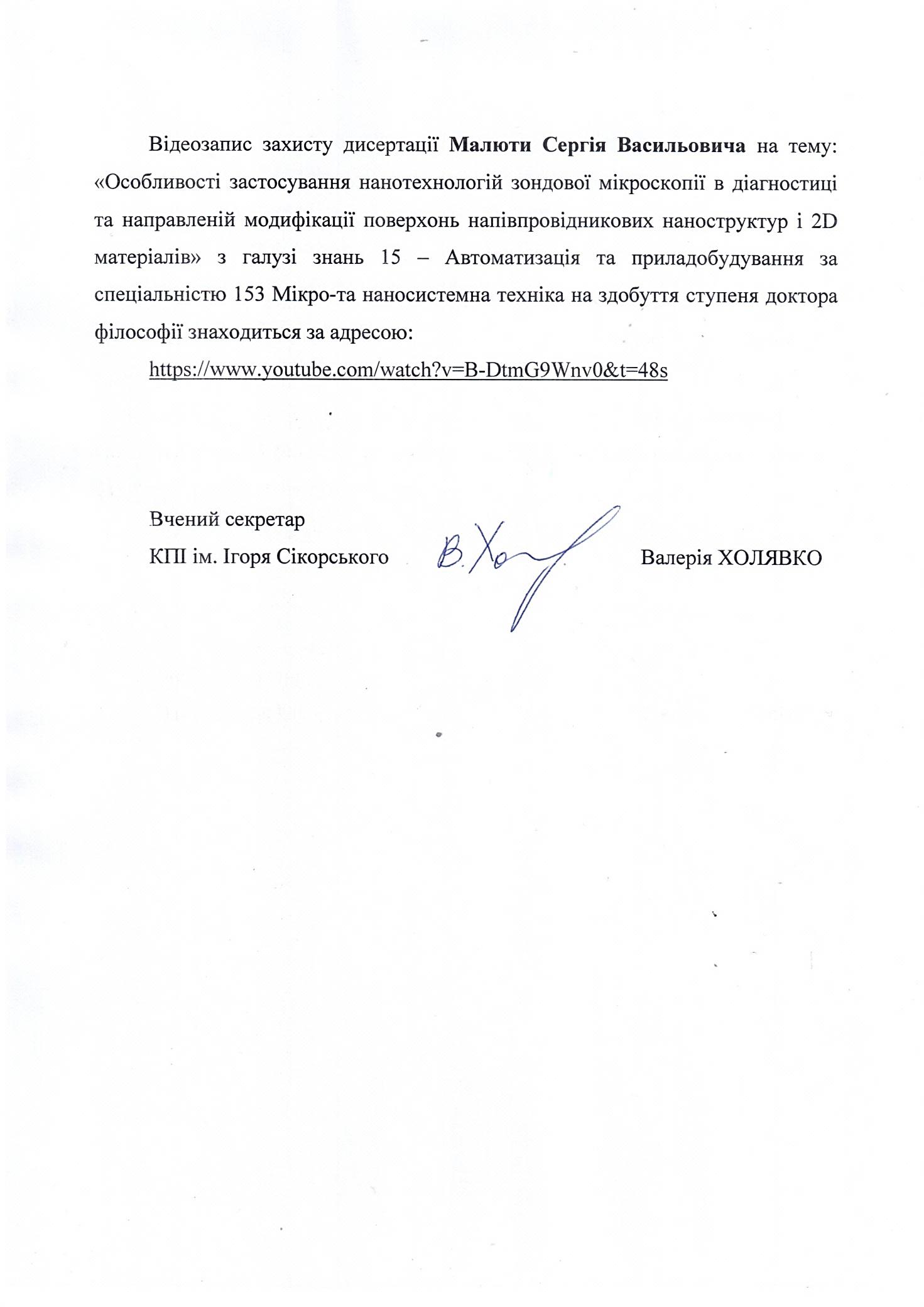 Валерія ХОЛЯВКО